          Parengta pagal Priešgaisrinės apsaugos ir gelbėjimo valdybos prie VRM informaciją Kaip elgtis, kad nekiltų sausos žolės gaisraiNutirpus sniegui bei šiltėjant pavasario orams, šalyje prasideda pernykštės žolės gaisrai. Degančiose pievose sudega retų augalų sėklos, žūsta vabzdžiai, gyvūnai, čia perintys paukščiai. Be to, nuo liepsnojančios žolės ugnis dažnai persimeta į miškus, durpynus, gyventojų sodybas, ūkinius pastatus, o liūdniausia, kad degančiose pievose beveik kasmet žūsta ir žmonės. Aitrūs dūmai apsvaigina, žmogus praranda sąmonę ir nukritęs ant žemės, užsidegus drabužiams, mirtinai apdega.  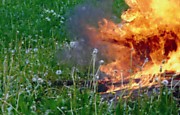 Dažnai žolės gaisrus sukelia vaikai bei paaugliai, todėl tėvams ir pedagogams derėtų priminti apie tokių gaisrų padaromą žalą. Be to, už žolės deginimą yra numatyta administracinė atsakomybė, o už nepilnamečių paauglių nusikaltimus bus baudžiami jų tėvai. Už žolės deginimą piliečiai gali būti nubausti nuo 200 iki 1000 Lt bauda, o pareigūnai nuo 400 iki 1200 Lt. Be to, teks atlyginti ir gamtai padarytą žalą, o ji kartais siekia ne vieną tūkstantį litų.Pastebėję degančią žolę, nepraeikite abejingai pro šalį, bet pasistenkite patys ją užgesinti, nelaukdami kol liepsna išplis į didesnius plotus. Liepsnojančią žolę nedideliame plote lengvai galima užgesinti patiems:užplakant liepsną medžių šakomis bei užtrypiant ją kojomis. gesinti vandeniu arba smėliu. ugnies apimtus plotus rekomenduojama apkasti grioveliais, kad liepsna neišplistų ir nepadarytų didesnių nuostolių. Jeigu matote, kad su ugnimi nepavyks lengvai susidoroti, nedelsiant kvieskite ugniagesius telefonu 112 ar kitais skubios pagalbos telefonais – 01, 02, 03.